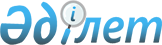 "2013-2015 жылдарға арналған аудандық бюджет туралы" 2012 жылғы 21 желтоқсандағы № 8/73-V шешімге өзгерістер енгізу туралы
					
			Күшін жойған
			
			
		
					Шығыс Қазақстан облысы Жарма аудандық мәслихатының 2013 жылғы 27 ақпандағы N 9/80-V шешімі. Шығыс Қазақстан облысының Әділет департаментінде 2013 жылғы 06 наурызда N 2899 болып тіркелді. Қолданылу мерзімінің аяқталуына байланысты күші жойылды (Жарма аудандық мәслихатының 2013 жылғы 28 желтоқсандағы № 199/03-20 хаты)      Ескерту. Қолданылу мерзімінің аяқталуына байланысты күші жойылды (Жарма аудандық мәслихатының 28.12.2013 № 199/03-20 хаты).      РҚАО ескертпесі.

      Құжаттың мәтінінде түпнұсқаның пунктуациясы мен орфографиясы сақталған.

      Қазақстан Республикасының 2008 жылғы 4 желтоқсандағы Бюджет Кодексінің 109 бабына, 106 бабының 2 тармағының 5) тармақшасына, «Қазақстан Республикасындағы жергілікті мемлекеттік басқару және өзін-өзі басқару туралы» 2001 жылғы 23 қаңтардағы Қазақстан Республикасының Заңының 6-бабы 1-тармағының 1) тармақшасына, «2013-2015 жылдарға арналған облыстық бюджет туралы» 2012 жылғы 7 желтоқсандағы № 8/99-V шешіміне өзгерістер енгізу туралы» Шығыс Қазақстан облыстық мәслихатының 2013 жылғы 12 желтоқсандағы № 10/112-V (Нормативтік құқықтық актілерді мемлекеттік тіркеу Тізілімінде № 2887 болып тіркелген) шешіміне сәйкес Жарма аудандық мәслихаты ШЕШІМ ҚАБЫЛДАДЫ:



      1. «2013-2015 жылдарға арналған аудандық бюджет туралы» Жарма ауданы мәслихатының 2012 жылғы 21 желтоқсандағы № 8/73–V шешіміне (нормативтік құқықтық актілерді мемлекеттік тіркеу Тізілімінде № 2808 болып тіркелген, «Қалба тынысы» газетінің 2013 жылғы 9 қаңтардағы № 3, 2013 жылғы 11 қаңтардағы № 4 сандарында жарияланды) келесідей өзгерістер енгізілсін:



      1 тармақ келесі редакцияда мазмұндалсын:

      «1. 2013-2015 жылдарға арналған аудандық бюджет 1, 2, 3 қосымшаларға сәйкес, соның ішінде 2013 жылға мынадай көлемдерде бекітілсін:

      1) кірістер – 5099868,0 мың теңге, соның ішінде:

      салықтық түсімдер – 1174710,0 мың теңге;

      салықтық емес түсімдер – 3700,0 мың теңге;

      негізгі капиталды сатудан түсетін түсімдер – 72082,0 мың теңге;

      трансферттердің түсімдері – 3849376,0 мың теңге;

      2) шығындар – 5143223,8 мың тенге;

      3) таза бюджеттік кредит беру – 45204,0 мың теңге, соның ішінде:

      бюджеттік кредиттер – 51930,0 мың теңге;

      бюджеттік кредиттерді өтеу – 6726,0 мың теңге;

      4) қаржы активтерімен жасалатын операциялар бойынша сальдо - 30000,0 мың теңге, соның ішінде:

      қаржы активтерін сатып алу – 30000,0 мың теңге;

      5) бюджет тапшылығы (профициті) – -118559,2 мың теңге;

      6) бюджет тапшылығын қаржыландыру (профицитін пайдалану) - 

      118 559,2 мың теңге.»;



      6 тармақтың 10, 12, 14 абзацтары алынып тасталсын;



      10 тармақ келесі редакцияда жазылсын:

      «4 қосымшаға сәйкес ауданның жергілікті атқарушы органының резерві 2013 жылға 21700,0 мың тенге сомасында бекітілсін.»;

      бюджет қаражатының пайдаланылатын қалдықтары 1 қосымшаға сәйкес бөлінсін;



      аталған шешімнің 1, 4, 6 қосымшалары осы шешімнің 1, 2, 3 қосымшаларына сәйкес жаңа редакцияда жазылсын.



      2. Осы шешім 2013 жылдың 1 қаңтарынан бастап қолданысқа енгізіледі.      Сессия төрағасы                            Д. Шаяхметов      Жарма аудандық

      мәслихатының хатшысы                       Н. Есполов

Жарма аудандық мәслихатының

2013 жылғы 27 ақпандағы № 9/80-V

шешіміне 1 қосымшаЖарма аудандық мәслихатының

2012 жылғы 21 желтоқсандағы № 8/73-V

шешіміне 1 қосымша 2013 жылға арналған аудандық бюджет

Жарма аудандық мәслихатының

2013 жылғы 27 ақпандағы № 9/80-V

шешіміне 2 қосымшаЖарма аудандық мәслихатының

2012 жылғы 5 қаңтардағы

2012 жылғы 21 желтоқсандағы № 8/73-V

шешіміне 4 қосымша Ауданның (облыстық маңызы бар қаланың) жергілікті атқарушы

органының резерві

Жарма аудандық мәслихатының

2013 жылғы 27 ақпандағы № 9/80 -V

шешіміне 3 қосымшаЖарма аудандық мәслихатының

2012 жылғы 21 желтоқсандағы № 8/73-V

шешіміне 6 қосымша 2013-2015 жылдарға арналған бюджеттік бағдарламаларды іске

асыруға бағытталған инвестициялық жобалардың тізбесі
					© 2012. Қазақстан Республикасы Әділет министрлігінің «Қазақстан Республикасының Заңнама және құқықтық ақпарат институты» ШЖҚ РМК
				СанатыСанатыСанатыСанатыСанатыСома

(мың теңге)СыныбыСыныбыСыныбыСыныбыСома

(мың теңге)Iшкi сыныбыIшкi сыныбыIшкi сыныбыСома

(мың теңге)ЕрекшелiгiЕрекшелiгiСома

(мың теңге)АтауыСома

(мың теңге)КІРІСТЕР5099868,01Салықтық түсімдер1174710,001Табыс салығы485600,02Жеке табыс салығы485600,001Төлем көзінен салық салынатын табыстардан ұсталатын жеке табыс салығы455000,002Төлем көзінен салық салынбайтын табыстардан ұсталатын жеке табыс салығы27000,004Төлем көзінен салық салынатын шетелдік азаматтар табыстарынан ұсталатын жеке табыс салығы3600,003.Әлеуметтiк салық433245,001Әлеуметтік салық433245,001Әлеуметтік салық433245,004Меншiкке салынатын салықтар208578,01Мүлiкке салынатын салықтар134883,001Заңды тұлғалардың және жеке кәсіпкерлердің мүлкіне салынатын салық133000,002Жеке тұлғалардың мүлкiне салынатын салық1883,03Жер салығы22345,002Елдi мекендер жерлерiне жеке тұлғалардан алынатын жер салығы2200,003Өнеркәсіп, көлік, байланыс, қорғаныс жеріне және ауыл шаруашылығына арналмаған өзге де жерге салынатын жер салығы4200,008Елді мекендер жерлеріне заңды тұлғалардан, жеке кәсіпкерлерден, жеке нотариустар мен адвокаттардан алынатын жер салығы15945,04Көлiк құралдарына салынатын салық46300,001Заңды тұлғалардан көлiк құралдарына салынатын салық6300,002Жеке тұлғалардан көлiк құралдарына салынатын салық40000,05Бірыңғай жер салығы5050,001Бірыңғай жер салығы5050,005Тауарларға, жұмыстарға және қызметтер көрсетуге салынатын iшкi салықтар42876,02Акциздер4400,096Заңды және жеке тұлғалар бөлшек саудада өткізетін, сондай-ақ өзінің өндірістік мұқтаждарына пайдаланатын бензин (авиациялықты қоспағанда)3200,097Заңды және жеке тұлғаларға бөлшек саудада өткізетін, сондай-ақ өз өндірістік мұқтаждарына пайдаланылатын дизель отыны1200,03Табиғи және басқа ресурстарды пайдаланғаны үшiн түсетiн түсiмдер30702,015Жер учаскелерін пайдаланғаны үшін төлем30702,04Кәсiпкерлiк және кәсiби қызметтi жүргiзгенi үшiн алынатын алымдар7414,001Жеке кәсіпкерлерді мемлекеттік тіркегені үшін алынатын алым633,002Жекелеген қызмет түрлерiмен айналысу құқығы үшiн лицензиялық алым1500,003Заңды тұлғаларды мемлекеттік тіркегені және филиалдар мен өкілдіктерді есептік тіркегені, сондай-ақ оларды қайта тіркегені үшін алым305,005Жылжымалы мүлікті кепілдікке салуды мемлекеттік тіркегені және кеменiң немесе жасалып жатқан кеменiң ипотекасы үшін алынатын алым400,014Көлік құралдарын мемлекеттік тіркегені, сондай-ақ оларды қайта тіркегені үшін алым550,018Жылжымайтын мүлікке және олармен мәміле жасау құқығын мемлекеттік тіркегені үшін алынатын алым3900,020Жергілікті маңызы бар және елді мекендердегі жалпы пайдаланудағы автомобиль жолдарының бөлу жолағында сыртқы (көрнекі) жарнамаларды орналастырғаны үшін алынатын төлем126,05Ойын бизнесіне салық360,002Тіркелген салық360,008Заңдық мәнді іс-әрекеттерді жасағаны және (немесе) оған уәкілеттігі бар мемлекеттік органдар немесе лауазымды адамдар құжаттар бергені үшін алынатын міндетті төлемдер4411,01Мемлекеттік баж4411,002Мемлекеттік мекемелерге сотқа берілетін талап арыздарынан алынатын мемлекеттік бажды қоспағанда, мемлекеттік баж сотқа берілетін талап арыздардан, ерекше талап ету істері арыздарынан, ерекше жүргізілетін істер бойынша арыздардан (шағымдардан), сот бұйрығын шығару туралы өтініштерден, атқару парағының дубликатын беру туралы шағымдардан, аралық (төрелік) соттардың және шетелдік соттардың шешімдерін мәжбүрлеп орындауға атқару парағын беру туралы шағымдардың, сот актілерінің атқару парағының және өзге де құжаттардың көшірмелерін қайта беру туралы шағымдардан алынады1700,004Азаматтық хал актілерін тіркегені үшін, сондай-ақ азаматтарға азаматтық хал актілерін тіркеу туралы куәліктерді және азаматтық хал актілері жазбаларын өзгертуге, толықтыруға және қалпына келтіруге байланысты куәліктерді қайтадан бергені үшін мемлекеттік баж1750,008Тұрғылықты жерін тіркегені үшін мемлекеттік баж700,009Аңшылық құқығына рұқсат бергені үшін алынатын мемлекеттік баж3,010Жеке және заңды тұлғалардың азаматтық, қызметтік қаруының (аңшылық суық қаруды, белгі беретін қаруды, ұңғысыз атыс қаруын, механикалық шашыратқыштарды, көзден жас ағызатын немесе тітіркендіретін заттар толтырылған аэрозольді және басқа құрылғыларды, үрлемелі қуаты 7,5 Дж-дан аспайтын пневматикалық қаруды қоспағанда және калибрі 4,5 мм-ге дейінгілерін қоспағанда) әрбір бірлігін тіркегені және қайта тіркегені үшін алынатын мемлекеттік баж6,012Қаруды және оның оқтарын сақтауға немесе сақтау мен алып жүруге, тасымалдауға, Қазақстан Республикасының аумағына әкелуге және Қазақстан Республикасынан әкетуге рұқсат бергені үшін алынатын мемлекеттік баж130,021Тракторшы-машинисттің куәлігі берілгені үшін алынатын мемлекеттік баж122,02Салықтық емес түсiмдер3700,001Мемлекет меншіктен түсетін кірістер2700,05Мемлекет меншігіндегі мүлікті жалға беруден түсетін кірістер2700,004Коммуналдық меншіктегі мүлікті жалдаудан түсетін кірістер2700,006Басқа да салықтық емес түсiмдер1000,01Басқа да салықтық емес түсiмдер1000,009Жергіліктік бюджетке түсетін салықтық емес басқа да түсімдер1000,03.Негізгі капиталды сатудан түсетін түсімдер72082,003Жердi және материалдық емес активтердi сату72082,01Жерді сату72082,001Жер учаскелерін сатудан түсетін түсімдер72082,04.Трансферттердің түсімдері3849376,002Мемлекеттiк басқарудың жоғары тұрған органдарынан түсетiн трансферттер3849376,02Облыстық бюджеттен түсетiн трансферттер3849376,001Ағымдағы нысаналы трансферттер396278,002Нысаналы даму трансферттері901002,003Субвенциялар2552096,0Функционалдық топФункционалдық топФункционалдық топФункционалдық топФункционалдық топФункционалдық топСома

(мың теңге)Кіші функцияКіші функцияКіші функцияКіші функцияКіші функцияСома

(мың теңге)Бюджеттік бағдарламаның әкімшісіБюджеттік бағдарламаның әкімшісіБюджеттік бағдарламаның әкімшісіБюджеттік бағдарламаның әкімшісіСома

(мың теңге)БағдарламаБағдарламаБағдарламаСома

(мың теңге)Кіші бағдарламаКіші бағдарламаСома

(мың теңге)АтауыСома

(мың теңге)ІІ. Шығындар5143223,801Жалпы сипаттағы мемлекеттік қызметтер389712,001Мемлекеттік басқарудың жалпы функцияларын орындайтын өкілді, атқарушы және басқа органдар355823,0112Аудан (облыстық маңызы бар қала) мәслихатының аппараты14588,0001Аудан (облыстық маңызы бар қала) мәслихатының қызметін қамтамасыз ету жөніндегі қызметтер13681,0003Мемлекеттік органның күрделі шығыстары907,0122Аудан (облыстық маңызы бар қала) әкімінің аппараты83854,0001Аудан (облыстық маңызы бар қала) әкімінің қызметін қамтамасыз ету жөніндегі қызметтер79009,0002Ақпараттық жүйелер құру985,0003Мемлекеттік органдардың күрделі шығыстары3860,0123Қаладағы аудан, аудандық маңызы бар қала, кент, ауыл (село), ауылдық (селолық) округ әкімінің аппараты 257381,0001Қаладағы аудан, аудандық маңызы бар қаланың, кент, ауыл (село), ауылдық (селолық) округ әкімінің қызметін қамтамасыз ету жөніндегі қызметтер241107,0022Мемлекеттік органдардың күрделі шығыстары16274,002Қаржылық қызмет14940,0452Ауданның (облыстық маңызы бар қаланың) қаржы бөлімі14940,0001Аудандық бюджетті орындау және коммуналдық меншікті (облыстық маңызы бар қала) саласындағы мемлекеттік саясатты іске асыру жөніндегі қызметтер14190,0003Салық салу мақсатында мүлікті бағалауды жүргізу450,0010Жекешелендіру, коммуналдық меншікті басқару, жекешелендіруден кейінгі қызмет және осыған байланысты дауларды реттеу300,005Жоспарлау және статистикалық қызмет17449,0453Ауданның (облыстық маңызы бар қаланың) экономика және бюджеттік жоспарлау бөлімі17449,0001Экономикалық саясатты, мемлекеттік жоспарлау жүйесін қалыптастыру және дамыту және аудандық (облыстық маңызы бар қаланы) басқару саласындағы мемлекеттік саясатты іске асыру жөніндегі қызметтер17241,0004Мемлекеттік органның күрделі шығыстары208,009Жалпы сипаттағы мемлекеттік қызметтер1500,0466Ауданның (облыстық маңызы бар қаланың) сәулет, қала құрылысы және құрылыс бөлімі1500,0040Мемлекеттік органдардың объектілерін дамыту1500,002Қорғаныс15924,01Әскери мұқтаждар8827,0122Аудан (облыстық маңызы бар қала) әкімінің аппараты8827,0005Жалпыға бірдей әскери міндетті атқару шеңберіндегі іс-шаралар8827,02Төтенше жағдайлар жөніндегі жұмыстарды ұйымдастыру7097,0122Аудан (облыстық маңызы бар қала) әкімінің аппараты7097,0006Аудан (облыстық маңызы бар қала) ауқымындағы төтенше жағдайлардың алдын алу және оларды жою2500,0007Аудандық (қалалық) ауқымдағы дала өрттерінің, сондай-ақ мемлекеттік өртке қарсы қызмет органдары құрылмаған елдi мекендерде өрттердің алдын алу және оларды сөндіру жөніндегі іс-шаралар4597,003Қоғамдық тәртіп, қауіпсіздік, құқықтық, сот, қылмыстық-атқару қызметі435417,01Қоғамдық тәртіп және қауіпсіздік саласындағы басқа да қызметтер435417,0458Ауданның (облыстық маңызы бар қаланың) тұрғын үй-коммуналдық шаруашылығы, жолаушылар көлігі және автомобиль жолдары бөлімі300,0021Елдi мекендерде жол қозғалысы қауiпсiздiгін қамтамасыз ету300,0466Ауданның (облыстық маңызы бар қаланың) сәулет, қала құрылысы және құрылыс бөлімі435117,0017Шығыс Қазақстан облысының Шуақ кентінде қазандық салу435117,0011Республикалық бюджеттен берілетін трансферттер есебiнен435117,004Білім беру2372063,01Мектепке дейiнгi тәрбие және оқыту149263,0464Ауданның (облыстық маңызы бар қаланың) білім беру бөлімі149263,0009Мектепке дейінгі тәрбие ұйымдарының қызметін қамтамасыз ету61093,0011Республикалық бюджеттен берілетін трансферттер есебiнен93,0015Жергілікті бюджет қаражаты есебінен61000,0040Мектепке дейінгі білім беру ұйымдарында мемлекеттік білім беру тапсырысын іске асыруға 88170,0011Республикалық бюджеттен берілетін трансферттер есебiнен88170,02Бастауыш, негізгі орта және жалпы орта білім беру1992468,0464Ауданның (облыстық маңызы бар қаланың) білім беру бөлімі1992468,0003Жалпы білім беру1943518,0011Республикалық бюджеттен берілетін трансферттер есебiнен26487,0015Жергілікті бюджет қаражаты есебінен1917031,0006Балаларға қосымша білім беру 48950,09Білім беру саласындағы өзге де қызметтер230332,0464Ауданның (облыстық маңызы бар қаланың) білім беру бөлімі212832,0001Жергілікті деңгейде білім беру саласындағы мемлекеттік саясатты іске асыру жөніндегі қызметтер9895,0005Ауданның (облыстық маңызы бар қаланың) мемлекеттік білім беру мекемелер үшін оқулықтар мен оқу-әдiстемелiк кешендерді сатып алу және жеткізу22000,0007Аудандық (қалалық) ауқымдағы мектеп олимпиадаларын және мектептен тыс іс-шараларды өткiзу2875,0012Мемлекеттік органның күрделі шығыстары390,0015Республикалық бюджеттен берілетін трансферттер есебінен жетім баланы (жетім балаларды) және ата-аналарының қамқорынсыз қалған баланы (балаларды) күтіп-ұстауға асыраушыларына ай сайынғы ақшалай қаражат төлемдері15604,0011Республикалық бюджеттен берілетін трансферттер есебiнен15604,0020Үйде оқытылатын мүгедек балаларды жабдықпен, бағдарламалық қамтыммен қамтамасыз ету4281,0011Республикалық бюджеттен берілетін трансферттер есебiнен4281,0067Ведомстволық бағыныстағы мемлекеттік мекемелерінің және ұйымдарының күрделі шығыстары155166,0011Республикалық бюджеттен берілетін трансферттер есебiнен20485,0015Жергілікті бюджет қаражаты есебінен134681,0068Халықтың компьютерлік сауаттылығын арттыруды қамтамасыз ету2621,0466Ауданның (облыстық маңызы бар қаланың) сәулет, қала құрылысы және құрылыс бөлімі17500,0037Білім беру объектілерін салу және реконструкциялау17500,0015Жергілікті бюджет қаражаты есебінен17500,006Әлеуметтік көмек және әлеуметтік қамсыздандыру325896,002Әлеуметтік көмек294432,0451Ауданның (облыстық маңызы бар қаланың) жұмыспен қамту және әлеуметтік бағдарламалар бөлімі294432,0002Еңбекпен қамту бағдарламасы70288,0100Қоғамдық жұмыстар57081,0101Жұмыссыздарды кәсіптік даярлау және қайта даярлау5439,0102Халықты жұмыспен қамту саласында азаматтарды әлеуметтік қорғау жөніндегі қосымша шаралар7768,0004Ауылдық жерлерде тұратын денсаулық сақтау, білім беру, әлеуметтік қамтамасыз ету, мәдениет, спорт және ветеринар мамандарына отын сатып алуға Қазақстан Республикасының заңнамасына сәйкес әлеуметтік көмек көрсету14324,0005Мемлекеттік атаулы әлеуметтік көмек16000,0015Жергілікті бюджет қаражаты есебінен16000,0006Тұрғын үй көмегі8000,0007Жергілікті уәкілетті органдардың шешімі бойынша мұқтаж азаматтардың жекелеген топтарына әлеуметтік көмек98768,0028Облыстық бюджеттен берілетін трансферттер есебінен66268,0029Ауданның (облыстық маңызы бар қаланың) бюджет қаражаты есебінен32500,0010Үйден тәрбиеленіп оқытылатын мүгедек балаларды материалдық қамтамасыз ету6315,0014Мұқтаж азаматтарға үйде әлеуметтiк көмек көрсету49945,0011Республикалық бюджеттен берілетін трансферттер есебiнен13801,0015Жергілікті бюджет қаражаты есебінен36144,001618 жасқа дейінгі балаларға мемлекеттік жәрдемақылар29000,0017Мүгедектерді оңалту жеке бағдарламасына сәйкес, мұқтаж мүгедектерді міндетті гигиеналық құралдармен және ымдау тілі мамандарының қызмет көрсетуін, жеке көмекшілермен қамтамасыз ету1792,09Әлеуметтік көмек және әлеуметтік қамтамасыз ету салаларындағы өзге де қызметтер31464,0451Ауданның (облыстық маңызы бар қаланың) жұмыспен қамту және әлеуметтік бағдарламалар бөлімі31464,0001Жергілікті деңгейде халық үшін әлеуметтік бағдарламаларды жұмыспен қамтуды қамтамасыз етуді іске асыру саласындағы мемлекеттік саясатты іске асыру жөніндегі қызметтер24621,0011Жәрдемақыларды және басқа да әлеуметтік төлемдерді есептеу, төлеу мен жеткізу бойынша қызметтерге ақы төлеу2465,0021Мемлекеттік органның күрделі шығыстары1903,0067Ведомстволық бағыныстағы мемлекеттік мекемелерінің және ұйымдарының күрделі шығыстары2475,007Тұрғын үй-коммуналдық шаруашылық825657,01Тұрғын үй шаруашылығы10000,0458Ауданның (облыстық маңызы бар қаланың) тұрғын үй-коммуналдық шаруашылығы, жолаушылар көлігі және автомобиль жолдары бөлімі10000,0004Азаматтардың жекелеген санаттарын тұрғын үймен қамтамасыз ету10000,02Коммуналдық шаруашылық632066,0123Қаладағы аудан, аудандық маңызы бар қала, кент, ауыл (село), ауылдық (селолық) округ әкімінің аппараты300,0014Елді мекендерді сумен жабдықтауды ұйымдастыру300,0458Ауданның (облыстық маңызы бар қаланың) тұрғын үй-коммуналдық шаруашылығы, жолаушылар көлігі және автомобиль жолдары бөлімі70130,0012Сумен жабдықтау және су бөлу жүйесінің қызмет етуі 70130,0466Ауданның (облыстық маңызы бар қаланың) сәулет, қала құрылысы және құрылыс бөлімі561636,0005Коммуналдық шаруашылығын дамыту81500,0015Жергілікті бюджет қаражаты есебінен81500,0058Елді мекендердегі сумен жабдықтау және су бұру жүйелерін дамыту480136,0011Республикалық бюджеттен берілетін трансферттер есебiнен422870,0015Жергілікті бюджет қаражаты есебінен57266,03Елді мекендерді көркейту183591,0123Қаладағы аудан, аудандық маңызы бар қала, кент, ауыл (село), ауылдық (селолық) округ әкімінің аппараты 27718,0008Елді мекендерде көшелерді жарықтандыру16118,0009Елді мекендердің санитариясын қамтамасыз ету3100,0011Елді мекендерді абаттандыру мен көгалдандыру8500,0466Ауданның (облыстық маңызы бар қаланың) сәулет, қала құрылысы және құрылыс бөлімі53500,0007Қаланы және елді мекендерді көркейтуді дамыту53500,0015Жергілікті бюджет қаражаты есебінен53500,0458Ауданның (облыстық маңызы бар қаланың) тұрғын-үй коммуналдық шаруашылығы, жолаушылар көлігі және автомобиль жолдары бөлімі102373,0015Елдi мекендердегі көшелердi жарықтандыру12500,0016Елдi мекендердiң санитариясын қамтамасыз ету3479,0017Жерлеу орындарын күтiп ұстау және туысы жоқтарды жерлеу600,0018Елдi мекендердi абаттандыру және көгалдандыру85794,008Мәдениет, спорт, туризм және ақпараттық кеңістiк269790,01Мәдениет саласындағы қызмет132819,0455Ауданның (облыстық маңызы бар қаланың) мәдениет және тілдерді дамыту бөлімі131319,0003Мәдени-демалыс жұмысын қолдау131319,0466Ауданның (облыстық маңызы бар қаланың) сәулет, қала құрылысы және құрылыс бөлімі1500,0011Мәдениет объектілерін дамыту1500,0015Жергілікті бюджет қаражаты есебінен1500,02Спорт40736,0465Ауданның (облыстық маңызы бар қаланың) Дене шынықтыру және спорт бөлімі12709,0005Ұлттық және бұқаралық спорт түрлерін дамыту1157,0006Аудандық (облыстық маңызы бар қаланың) деңгейде спорттық жарыстар өткiзу2518,0007Әр түрлi спорт түрлерi бойынша аудан (облыстық маңызы бар қала) құрама командаларының мүшелерiн дайындау және олардың облыстық спорт жарыстарына қатысуы9034,0466Ауданның (облыстық маңызы бар қаланың) сәулет, қала құрылысы және құрылыс бөлімі28027,0008Спорт және туризм объектілерін дамыту28027,0015Жергілікті бюджет қаражаты есебінен28027,03Ақпараттық кеңiстiк43566,0455Ауданның (облыстық маңызы бар қаланың) мәдениет және тілдерді дамыту бөлімі29105,0006Аудандық (қалалық) кiтапханалардың жұмыс iстеуi27900,0007Мемлекеттік тілді және Қазақстан халықтарының басқа да тілдерін дамыту1205,0456Ауданның (облыстық маңызы бар қаланың) ішкі саясат бөлімі14461,0002Газеттер мен журналдар арқылы мемлекеттік ақпараттық саясат жүргізу жөніндегі қызметтер11311,0005Телерадио хабарларын тарату арқылы мемлекеттік ақпараттық саясатты жүргізу жөніндегі қызметтер3150,09Мәдениет, спорт, туризм және ақпараттық кеңiстiктi ұйымдастыру жөнiндегi өзге де қызметтер52669,0455Ауданның (облыстық маңызы бар қаланың) мәдениет және тілдерді дамыту бөлімі15554,0001Жергілікті деңгейде тілдерді және мәдениетті дамыту саласындағы мемлекеттік саясатты іске асыру жөніндегі қызметтер15554,0456Ауданның (облыстық маңызы бар қаланың) ішкі саясат бөлімі28024,0001Жергілікті деңгейде ақпарат, мемлекеттілікті нығайту және азаматтардың әлеуметтік сенімділігін қалыптастыру саласында мемлекеттік саясатты іске асыру жөніндегі қызметтер17515,0003Жастар саясаты саласында іс-шараларды іске асыру10092,0006Мемлекетік органның күрделі шығыстары417,0 465Ауданның (облыстық маңызы бар қаланың) Дене шынықтыру және спорт бөлімі9091,0001Жергілікті деңгейде дене шынықтыру және спорт саласындағы мемлекеттік саясатты іске асыру жөніндегі қызметтер9091,010Ауыл, су, орман, балық шаруашылығы, ерекше қорғалатын табиғи аумақтар, қоршаған ортаны және жануарлар дүниесін қорғау, жер қатынастары153389,01Ауыл шаруашылығы24704,0453Ауданның (облыстық маңызы бар қаланың) экономика және бюджеттік жоспарлау бөлімі8184,0099Мамандардың әлеуметтік көмек көрсетуі жөніндегі шараларды іске асыру8184,0011Республикалық бюджеттен трансферттер есебінен8184,0466Ауданның (облыстық маңызы бар қаланың) сәулет, қала құрылысы және құрылыс бөлімі14000,0010Ауыл шаруашылық объектілерін дамыту14000,0475Ауданның (облыстық маңызы бар қаланың) кәсіпкерлік, ауыл шаруашылығы және ветеринария бөлімі2520,0007Қаңғыбас иттер мен мысықтарды аулауды және жоюды ұйымдастыру2520,06Жер қатынастары9903,0463Ауданның (облыстық маңызы бар қаланың) жер қатынасы бөлімі9903,0001Аудан (облыстық маңызы бар қала) аумағында жер қатынастарын реттеу саласындағы мемлекеттік саясатты іске асыру жөніндегі қызметтер9330,0007Мемлекеттік органның күрделі шығыстары573,09Ауыл, су, орман, балық шаруашылығы және қоршаған ортаны қорғау мен жер қатынастары саласындағы өзге де қызметтер118782,0475Ауданның (облыстық маңызы бар қаланың) кәсіпкерлік, ауыл шаруашылығы және ветеринария бөлімі118782,0013Эпизоотияға қарсы іс-шаралар жүргізу118782,0011Республикалық бюджеттен трансферттер есебінен118782,011Өнеркәсіп, сәулет, қала құрылысы және құрылыс қызметі19984,002Сәулет, қала құрылысы және құрылыс қызметі19984,0466Ауданның (облыстық маңызы бар қаланың) сәулет, қала құрылысы және құрылыс бөлімі19984,0001Құрылыс, облыс қалаларының, аудандарының және елді мекендерінің сәулеттік бейнесін жақсарту саласындағы мемлекеттік саясатты іске асыру және ауданның (облыстық маңызы бар қаланың) аумағын оңтайлы және тиімді қала құрылыстық игеруді қамтамасыз ету жөніндегі қызметтер8984,0013Аудан аумағында қала құрылысын дамытудың кешенді схемаларын, аудандық (облыстық) маңызы бар қалалардың, кенттердің және өзге де ауылдық елді мекендердің бас жоспарларын әзірлеу 11000,012Көлiк және коммуникация228845,01Автомобиль көлiгi228095,0458Ауданның (облыстық маңызы бар қаланың) тұрғын үй-коммуналдық шаруашылығы, жолаушылар көлігі және автомобиль жолдары бөлімі228095,0023Автомобиль жолдарының жұмыс істеуін қамтамасыз ету228095,09Көлiк және коммуникациялар саласындағы өзге де қызметтер750,0458Ауданның (облыстық маңызы бар қаланың) тұрғын үй-коммуналдық шаруашылығы, жолаушылар көлігі және автомобиль жолдары бөлімі750,0024Кентiшiлiк (қалаiшiлiк) және ауданiшiлiк қоғамдық жолаушылар тасымалдарын ұйымдастыру750,013Басқалар96353,03Кәсіпкерлік қызметті қолдау және бәсекелестікті қорғау900,0475Ауданның (облыстық маңызы бар қаланың) кәсіпкерлік, ауыл шаруашылығы және ветеринария бөлімі900,0014Кәсiпкерлiк қызметтi қолдау 900,09Басқалар95453,0123Қаладағы аудан, аудандық маңызы бар қала, кент, ауыл (село), ауылдық (селолық) округ әкімінің аппараты3329,0040«Өңірлерді дамыту» Бағдарламасы шеңберінде өңірлерді экономикалық дамытуға жәрдемдесу бойынша шараларды іске іске асыру3329,0011Республикалық бюджеттен трансферттер есебінен3329,0452Ауданның (облыстық маңызы бар қаланың) қаржы бөлімі21700,0012Ауданның (облыстық маңызы бар қаланың) жергілікті атқарушы органының резерві 21700,0100Ауданның (облыстық маңызы бар қаланың) аумағындағы табиғи және техногендік сипаттағы төтенше жағдайларды жоюға арналған ауданның (облыстық маңызы бар қаланың) жергілікті атқарушы органының төтенше резерві21700,0458Ауданның (облыстық маңызы бар қаланың) тұрғын үй-коммуналдық шаруашылығы, жолаушылар көлігі және автомобиль жолдары бөлімі52191,0001Жергілікті деңгейде тұрғын үй-коммуналдық шаруашылығы, жолаушылар көлігі және автомобиль жолдары саласындағы мемлекеттік саясатты іске асыру жөніндегі қызметтер26530,0020Ақпараттық жүйелерді құру521,0040«Өңірлерді дамыту» Бағдарламасы шеңберінде өңірлерді экономикалық дамытуға жәрдемдесу бойынша шараларды іске асыру25140,0011Республикалық бюджеттен трансферттер есебінен25140,0475Ауданның (облыстық маңызы бар қаланың) кәсіпкерлік, ауыл шаруашылығы және ветеринария бөлімі18233,0001Жергілікті деңгейде кәсіпкерлік, өнеркәсіп, ауыл шаруашылығы және ветеринария саласындағы мемлекеттік саясатты іске асыру жөніндегі қызметтер18063,0003Мемлекеттік органның күрделі шығыстары170,014Борышқа қызмет көрсету9,0452Ауданның (облыстық маңызы бар қаланың) қаржы бөлімі9,0013Жергілікті атқарушы органдардың облыстық бюджеттен қарыздар бойынша сыйақылар мен өзге төлемдерді төлеу бойынша борышына қызмет көрсету9,015Трансферттер10184,81Трансферттер10184,8452Ауданның (облыстық маңызы бар қаланың) қаржы бөлімі10184,8006Нысаналы пайдаланылмаған (толық пайдаланылмаған) трансферттерді қайтару7494,8024Мемлекеттік органдардың функцияларын мемлекеттік басқарудың төмен тұрған деңгейлерінен жоғарғы деңгейлерге беруге байланысты жоғары тұрған бюджеттерге берілетін ағымдағы нысаналы трансферттер2690,0III. Таза бюджеттік кредит беру45204,0Бюджеттік кредиттер51930,010Ауыл, су, орман, балық шаруашылығы, ерекше қорғалатын табиғи аумақтар, қоршаған ортаны және жануарлар дүниесін қорғау, жер қатынастары58656,01Ауыл шаруашылығы51930,0453Ауданның (облыстық маңызы бар қаланың) экономика және бюджеттік жоспарлау бөлімі51930,0006Мамандарды әлеуметтік қолдау шараларын іске асыру үшін бюджеттік кредиттер51930,0013Республикалық бюджеттен берілген кредиттер есебінен51930,05Бюджеттік кредиттерді өтеу6726,001Бюджеттік кредиттерді өтеу6726,01Мемлекеттік бюджеттен берілген бюджеттік кредиттерді өтеу6726,013Жеке тұлғаларға жергілікті бюджеттен берілген бюджеттік кредиттерді өтеу6726,0IV Қаржы активтерімен жасалатын операциялар бойынша сальдо30000,0Қаржы активтерін сатып алу30000,013Басқалар30000,009Басқалар30000,0458Ауданның (облыстық маңызы бар қаланың) тұрғын үй-коммуналдық шаруашылығы, жолаушылар көлігі және автомобиль жолдары бөлімі30000,0065Заңды тұлғалардың жарғылық капиталын қалыптастыру немесе ұлғайту30000,0V. Бюджет (профицит) тапшылығы-118559,8VI. Бюджет тапшылығын (профицитті пайдалану) қаржыландыру118559,87Қарыздар түсімі51930,001Мемлекеттік ішкі қарыздар 51930,02Қарыз алу келісім-шарттары51930,003Ауданның (облыстық маңызы бар қаланың) жергілікті атқарушы органы алатын қарыздар51930,016Қарыздарды өтеу6726,01Қарыздарды өтеу6726,0452Ауданның (облыстық маңызы бар қаланың) қаржы бөлімі6726,0008Жергілікті атқарушы органның жоғары тұрған бюджет алдындағы борышын өтеу6726,0№АтауыСома

(мың тенге)соның ішінде:№АтауыСома

(мың тенге)ауданның (облыстық маңызы бар қаланың) аумағындағы табиғи және техногендік сипаттағы төтенше жағдайларды жоюға арналған ауданның (облыстық маңызы бар қаланың) жергілікті атқарушы органының төтенше резерві1234Барлығы21700,021700,0Жарма ауданы21700,021700,0Функционалдық топФункционалдық топФункционалдық топФункционалдық топФункционалдық топФункционалдық топСома

(мың теңге)Сома

(мың теңге)Сома

(мың теңге)Кіші функцияКіші функцияКіші функцияКіші функцияКіші функцияСома

(мың теңге)Сома

(мың теңге)Сома

(мың теңге)Бюджеттік бағдарламаның әкімшісіБюджеттік бағдарламаның әкімшісіБюджеттік бағдарламаның әкімшісіБюджеттік бағдарламаның әкімшісіСома

(мың теңге)Сома

(мың теңге)Сома

(мың теңге)БағдарламаБағдарламаБағдарламаСома

(мың теңге)Сома

(мың теңге)Сома

(мың теңге)Кіші бағдарламаКіші бағдарламаСома

(мың теңге)Сома

(мың теңге)Сома

(мың теңге)Атауы201320142015Барлығы1125286,0262545,07925,001Жалпы сипаттағы мемлекеттік қызметтер2485,07338,07925,0122Аудан (облыстық маңызы бар қала) әкімінің аппараты985,07338,07925,0002Ақпараттық жүйелер құру985,07338,07925,009Жалпы сипаттағы өзге де мемлекеттiк қызметтер1500,00,00,0466Ауданның (облыстық маңызы бар қаланың) сәулет, қала құрылысы және құрылыс бөлімі1500,00,00,0040Мемлекеттік органдардың объектілерін дамыту1500,00,00,003Қоғамдық тәртіп, қауіпсіздік, құқықтық, сот, қылмыстық-атқару қызметі435117,00,00,09Қоғамдық тәртіп және қауіпсіздік саласындағы басқа да қызметтер435117,00,00,0466Ауданның (облыстық маңызы бар қаланың) сәулет, қала құрылысы және құрылыс бөлімі435117,00,00,0017Шығыс Қазақстан облысының Солнечный кентінде қазандық салу435117,00,00,0011Республикалық бюджеттен берілетін трансферттер есебiнен435117,00,00,004Білім беру17500,00,00,09Білім беру саласындағы өзге де қызметтер17500,00,00,0466Ауданның (облыстық маңызы бар қаланың) сәулет, қала құрылысы және құрылыс бөлімі17500,00,00,0037Білім беру объектілерін салу және реконструкциялау17500,00,00,0015Жергілікті бюджет қаражаты есебінен17500,00,00,007Тұрғын үй-коммуналдық шаруашылық615136,0255207,00,02Коммуналдық шаруашылық561636,0255207,00,0466Ауданның (облыстық маңызы бар қаланың) сәулет, қала құрылысы және құрылыс бөлімі561636,0255207,00,0005Коммуналдық шаруашылығын дамыту81500,00,00,0015Жергілікті бюджет қаражаты есебінен81500,00,00,0058Елді мекендердегі сумен жабдықтау және су бұру жүйелерін дамыту480136,0255207,00,0011Республикалық бюджеттен берілетін трансферттер есебiнен422870,0229686,00,0015Жергілікті бюджет қаражаты есебінен57266,025521,00,03Елді-мекендерді көркейту53500,00,00,0466Ауданның (облыстық маңызы бар қаланың) сәулет, қала құрылысы және құрылыс бөлімі53500,00,00,0007Қаланы және елді мекендерді көркейтуді дамыту53500,00,00,0015Жергілікті бюджет қаражаты есебінен53500,00,00,008Мәдениет, спорт, туризм және ақпараттық кеңістiк29527,00,00,001Мәдениет саласындағы қызмет1500,00,00,0466Ауданның (облыстық маңызы бар қаланың) сәулет, қала құрылысы және құрылыс бөлімі1500,00,00,0011Мәдениет объектілерін дамыту1500,00,00,0015Жергілікті бюджет қаражаты есебінен1500,00,00,002Спорт28027,00,00,0466Ауданның (облыстық маңызы бар қаланың) сәулет, қала құрылысы және құрылыс бөлімі28027,00,00,0008Спорт және туризм объектілерін дамыту28027,00,00,0015Жергілікті бюджет қаражаты есебінен28027,00,00,010Ауыл, су, орман, балық шаруашылығы, ерекше қорғалатын табиғи аумақтар, қоршаған ортаны және жануарлар дүниесін қорғау, жер қатынастары14000,00,00,01Ауыл шаруашылығы14000,00,00,0466Ауданның (облыстық маңызы бар қаланың) сәулет, қала құрылысы және құрылыс бөлімі14000,00,00,0010Ауыл шаруашылық объектілерін дамыту14000,00,00,011Өнеркәсіп, сәулет, қала құрылысы және құрылыс қызметі11000,00,00,002Сәулет, қала құрылысы және құрылыс қызметі11000,00,00,0466Ауданның (облыстық маңызы бар қаланың) сәулет, қала құрылысы және құрылыс бөлімі11000,00,00,0013Аудан аумағында қала құрылысын дамытудың кешенді схемаларын, аудандық (облыстық) маңызы бар қалалардың, кенттердің және өзге де ауылдық елді мекендердің бас жоспарларын әзірлеу11000,00,00,013Басқалар5210,00,0458Ауданның (облыстық маңызы бар қаланың) тұрғын үй-коммуналдық шаруашылығы, жолаушылар көлігі және автомобиль жолдары бөлімі5210,00,0020Ақпараттық жүйелерді құру5210,00,0